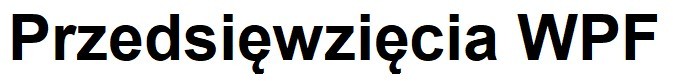 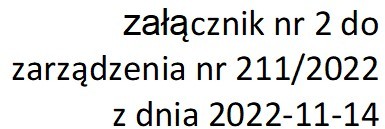 kwoty w złL.p.Nazwa i celJednostka odpowiedzialna lub koordynującaOkres realizacjiOkres realizacjiŁączne nakłady finansoweLimit 2023Limit 2024Limit 2025Limit 2026Limit 2027L.p.Nazwa i celJednostka odpowiedzialna lub koordynującaOdDoŁączne nakłady finansoweLimit 2023Limit 2024Limit 2025Limit 2026Limit 20271Wydatki na przedsięwzięcia-ogółem (1.1+1.2+1.3)Wydatki na przedsięwzięcia-ogółem (1.1+1.2+1.3)Wydatki na przedsięwzięcia-ogółem (1.1+1.2+1.3)Wydatki na przedsięwzięcia-ogółem (1.1+1.2+1.3)235 003 572,0272 972 341,8236 595 000,005 820 000,002 520 000,00400 000,001.a- wydatki bieżące- wydatki bieżące- wydatki bieżące- wydatki bieżące105 444 393,1217 528 000,0018 345 000,005 820 000,002 520 000,00400 000,001.b- wydatki majątkowe- wydatki majątkowe- wydatki majątkowe- wydatki majątkowe129 559 178,9055 444 341,8218 250 000,000,000,000,001.1Wydatki na programy, projekty lub zadania związane z programami realizowanymi z udziałem środków, o których mowa w art.5 ust.1 pkt 2 i 3 ustawy z dnia 27 sierpnia 2009.r. o finansach publicznych (Dz.U.Nr 157, poz.1240,z późn.zm.), z tego:Wydatki na programy, projekty lub zadania związane z programami realizowanymi z udziałem środków, o których mowa w art.5 ust.1 pkt 2 i 3 ustawy z dnia 27 sierpnia 2009.r. o finansach publicznych (Dz.U.Nr 157, poz.1240,z późn.zm.), z tego:Wydatki na programy, projekty lub zadania związane z programami realizowanymi z udziałem środków, o których mowa w art.5 ust.1 pkt 2 i 3 ustawy z dnia 27 sierpnia 2009.r. o finansach publicznych (Dz.U.Nr 157, poz.1240,z późn.zm.), z tego:Wydatki na programy, projekty lub zadania związane z programami realizowanymi z udziałem środków, o których mowa w art.5 ust.1 pkt 2 i 3 ustawy z dnia 27 sierpnia 2009.r. o finansach publicznych (Dz.U.Nr 157, poz.1240,z późn.zm.), z tego:39 313 506,021 422 364,840,000,000,000,001.1.1- wydatki bieżące- wydatki bieżące- wydatki bieżące- wydatki bieżące941 147,1280 000,000,000,000,000,001.1.1.1Budowa kanalizacji sanitarnej na terenie Aglomeracji Mława - skanalizowanie miasta i zapewnienie mieszkańcom Mławy dostępu do kanalizacji sanitarnej,Urząd Miasta Mława20142023941 147,1280 000,000,000,000,000,001.1.2- wydatki majątkowe- wydatki majątkowe- wydatki majątkowe- wydatki majątkowe38 372 358,901 342 364,840,000,000,000,001.1.2.1Budowa kanalizacji sanitarnej na terenie Aglomeracji Mława - skanalizowanie miasta i zapewnienie mieszkańcom Mławy dostępu do kanalizacji sanitarnejUrząd Miasta Mława2014202338 372 358,901 342 364,840,000,000,000,001.2Wydatki na programy, projekty lub zadania związane z umowami partnerstwa publiczno-prywatnego, z tego:Wydatki na programy, projekty lub zadania związane z umowami partnerstwa publiczno-prywatnego, z tego:Wydatki na programy, projekty lub zadania związane z umowami partnerstwa publiczno-prywatnego, z tego:Wydatki na programy, projekty lub zadania związane z umowami partnerstwa publiczno-prywatnego, z tego:0,000,000,000,000,000,001.2.1- wydatki bieżące- wydatki bieżące- wydatki bieżące- wydatki bieżące0,000,000,000,000,000,001.2.2- wydatki majątkowe- wydatki majątkowe- wydatki majątkowe- wydatki majątkowe0,000,000,000,000,000,001.3Wydatki na programy, projekty lub zadania pozostałe (inne niż wymienione w pkt 1.1 i 1.2),z tegoWydatki na programy, projekty lub zadania pozostałe (inne niż wymienione w pkt 1.1 i 1.2),z tegoWydatki na programy, projekty lub zadania pozostałe (inne niż wymienione w pkt 1.1 i 1.2),z tegoWydatki na programy, projekty lub zadania pozostałe (inne niż wymienione w pkt 1.1 i 1.2),z tego195 690 066,0071 549 976,9836 595 000,005 820 000,002 520 000,00400 000,001.3.1- wydatki bieżące- wydatki bieżące- wydatki bieżące- wydatki bieżące104 503 246,0017 448 000,0018 345 000,005 820 000,002 520 000,00400 000,001.3.1.4Gospodarka odpadami w mieście Mława - gospodarowanie odpadami komunalnymiUrząd Miasta Mława2016202468 971 404,0011 400 000,0012 400 000,000,000,000,001.3.1.5Oczyszczanie Miasta Mława - utrzymanie czystości i porządku w mieścieUrząd Miasta Mława202020257 900 000,001 500 000,001 500 000,001 500 000,000,000,001.3.1.6Utrzymanie zieleni w mieście Mława - utrzymanie zieleni miejskiej i zadrzewieńUrząd Miasta Mława202020257 700 000,001 800 000,001 800 000,001 800 000,000,000,001.3.1.7Mławska Komunikacja Miejska - zapewnienie mieszkańcom dostępu do lokalnego transportu zbiorowegoUrząd Miasta Mława2019202615 200 000,002 000 000,002 000 000,002 000 000,002 000 000,000,001.3.1.8Opracowanie projektów miejscowych planów zagospodarowania przestrzennego oraz studium uwarunkowań i kierunków zagospodarowania przestrzennego - zapewnienie ładu przestrzennegoUrząd Miasta Mława20182026892 342,00145 000,00145 000,00120 000,00120 000,000,001.3.1.10Schroniska dla zwierząt - zapewnienie opieki bezdomnym zwierzętom z terenu MławyUrząd Miasta Mława202020241 200 000,00190 000,00100 000,000,000,000,001.3.1.14Partnerska współpraca w zakresie rozwoju oraz zapewnienia usług utrzymania technicznego Systemu e-Urząd, w tym oprogramowania EZD i portalu Wrota Mazowsza. - usprawnienie funkcjonowania administracji samorządowejUrząd Miasta Mława2021202319 500,008 000,000,000,000,000,00L.p.Limit zobowiązań1118 307 341,821.a44 613 000,001.b73 694 341,821.11 422 364,841.1.180 000,001.1.1.180 000,001.1.21 342 364,841.1.2.11 342 364,841.20,001.2.10,001.2.20,001.3116 884 976,981.3.144 533 000,001.3.1.423 800 000,001.3.1.54 500 000,001.3.1.65 400 000,001.3.1.78 000 000,001.3.1.8530 000,001.3.1.10290 000,001.3.1.148 000,00L.p.Nazwa i celJednostka odpowiedzialna lub koordynującaOkres realizacjiOkres realizacjiŁączne nakłady finansoweLimit 2023Limit 2024Limit 2025Limit 2026Limit 2027L.p.Nazwa i celJednostka odpowiedzialna lub koordynującaOdDoŁączne nakłady finansoweLimit 2023Limit 2024Limit 2025Limit 2026Limit 20271.3.1.16Zorganizowanie i prowadzenie obsługi płatnych, niestrzeżonych parkingów dla pojazdów samochodowych na terenie miasta Mława - usprawnienie organizacji ruchu poprzez zwiększenie rotacji parkujących samochodówUrząd Miasta Mława202120272 610 000,00400 000,00400 000,00400 000,00400 000,00400 000,001.3.1.17Działania na rzecz poprawy jakości powietrza na terenie Miasta Mława poprzez utrzymanie czujników do pomiaru zanieczyszczeń powietrza - poprawa jakości powietrza atmosferycznegoUrząd Miasta Mława2021202310 000,005 000,000,000,000,000,001.3.2- wydatki majątkowe- wydatki majątkowe- wydatki majątkowe- wydatki majątkowe91 186 820,0054 101 976,9818 250 000,000,000,000,001.3.2.1Budowa i przebudowa dróg na terenie Miasta Mława - poprawa infrastruktury drogowejUrząd Miasta Mława2018202411 727 447,00500 000,002 500 000,000,000,000,001.3.2.4Dofinansowanie mieszkańcom Mławy kosztów wymiany źródeł ciepła w ramach ograniczania niskiej emisji na terenie Miasta Mława - poprawa jakości powietrza atmosferycznegoUrząd Miasta Mława20212023600 000,00200 000,000,000,000,000,001.3.2.7Zakup budynku przy ul. Lelewela w Mławie oraz jego adaptacyjna w celu dostosowania do funkcji biurowo - administracyjnych na potrzeby jednostek Miasta Mława. - poprawa warunków pracy pracowników administracji oraz usprawnienie funkcjonowania administracji samorządowej poprzez poprawę jakości obsługi interesantówUrząd Miasta Mława202120234 200 000,00600 000,000,000,000,000,001.3.2.9Rozbudowa ul. Studzieniec w Mławie - poprawa infrastruktury drogowejUrząd Miasta Mława202220239 800 000,005 100 000,000,000,000,000,001.3.2.10Budowa i modernizacja ogólnodostępnej infrastruktury kulturalnej dla mieszkańców Miasta Mława (MDK, MBP, MZZ) - poprawa infrastruktury kulturalnejUrząd Miasta Mława2022202329 400 000,0029 400 000,000,000,000,000,001.3.2.13Poprawa spójności komunikacyjnej Miasta Mlawa poprzez budowę trzeciego etapu Alei Św. Wojciecha - Poprawa infrastruktury drogowej Miasta MławaUrząd Miasta Mława2022202431 629 765,0014 571 628,9815 750 000,000,000,000,001.3.2.14Pomoc finansowa dla Powiatu Mławskiego na realizację zadania inwestycyjnego pod nazwą: „Budowa mostu na rzece Seracz w Mławie wraz z drogą dojazdową" - poprawa bezpieczeństwa w ruchu drogowym i pieszymUrząd Miasta Mława202120233 829 608,003 730 348,000,000,000,000,00L.p.Limit zobowiązań1.3.1.162 000 000,001.3.1.175 000,001.3.272 351 976,981.3.2.13 000 000,001.3.2.4200 000,001.3.2.7600 000,001.3.2.95 100 000,001.3.2.1029 400 000,001.3.2.1330 321 628,981.3.2.143 730 348,00